Игра биоматематике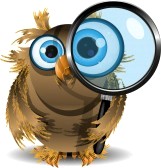 	Наравно да ове податке не треба посматрати на начин да су у неком тренутку у прошлости постојали само један човек и само једна жена, који су праотац и прамајка целог човечанства, већ су се игром случаја људи од којих воде порекло сви живи људи на Земљи, док остале јединке које су живеле у то време немају непрекинути низ потомака који сеже до данашњих дана. Међутим, постоји још занимљивији део ове мање-више познате приче. За научни одговор на разне теорије о пореклу псеудонаучне теорије о пореклу народа још је битније утврдити када је живео последњи заједнички предак човечанства. „Адам” и „Ева” су наши најстарији заједнички преци, али када је живео последњи човек који је заједнички предак свим тренутно живим људима на Земљи? Можемо за ту прилику пробати да изведемо рачуницу. Свако од нас има два директна претка - оца и мајку, наши родитељи имају своје родитеље, наше бабе и деде, којих је четворо, они пак своје родитеље, наше прабабе и прадеде којих је осморо, и тако даље. Ако претпоставимо да једна генерација траје 30 година, једноставном рачуницом дошли бисмо до закључка да је свако од нас пре хиљаду година имао око 230 предака! То је, наравно, немогуће, пошто научници процењују да је на планети Земљи пре хиљаду година живело око 300 милиона људи. Када бисмо могли да нацртамо стабло свих наших предака, видели бисмо да то и није  стабло, већ би структура добила облик дијаманта. Стабло предака се грана до једне тачке, а онда почиње да се сужава, то је последица чињенице да су се у прошлости  људи релативно често укрштали у сродству. Пратећи сужење дошли бисмо до јединки које су заједнички преци свих данас постојећих људи на Земљи. Може ли се установити када је живео тај наш најскорији заједнички предак? Научно истраживање Дагласа Рода и његових сарадника са Масачусетског института за технологију (МИТ) односи се управо на ово питање. Ови научници развили су сложени рачунарски модел који је симулирао раст и миграције светског становништва у периоду од више хиљада година. Да би симулација што више одговарала стварности, Род и сарадници су користили доступне историјске и археолошке податке о броју становника на Земљи у одређеном историјском периоду, о наталитету, просторном распореду људске популације, величини и броју градова, и вероватноћи миграција између градова, земаља и континената. У модел су унети познати подаци о миграцијама људи из прапостојбине Африке и насељавању континената. Након обимних израчунавања, усложњавајући модел са све више информација, при чему је током једног циклуса симулације рачунар генерисао чак 60 гигабајта података, Род и колеге су дошли до запањујућег податка да је особа која је последњи заједнички предак свих људи на Земљи живела пре само 2000 до 6000 година! Крећући се уназад кроз време, почевши од времена када је живео последњи заједнички предак, број заједничких предака у људској популацији расте што идемо даље у прошлост. Према овом моделу, људи који су живели пре 8000 до 15.000 година су заједнички преци свим живим људима на Земљи, или нису преци ниједном живом човеку, тачније њихове лозе су се угасиле.Више о овоме: http://www.vreme.co.rs/cms/view.php?id=1031451&print=yes